Tequila Tierra del Agave - Destilería “La Rojeña” de José CuervoViaje a Bordo del Tren que sí va a Tequila en el Viaje Más Representativo de México por el Paisaje Agavero, Partiendo desde Guadalajara hacia El Pueblo de las TradicionesDuración: 3 días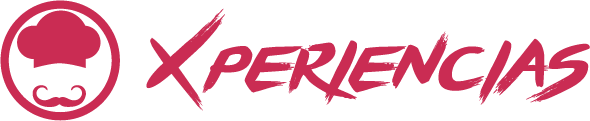 Llegadas: viernes saliendo desde CDMX Solicita tu Cotización saliendo desde MTY y otras Ciudades.  Vigencia: 12 de diciembre 2024DÍA 01.		GUADALAJARA Llegada a la ciudad de Guadalajara por su cuenta. Día libre para recorrer y caminar por el centro; sugerimos visitar la Catedral, Teatro Degollado, La Plaza Tapatía, Fuente de Minerva, Los Arcos, Templo Expiatorio entre otros. Alojamiento.DÍA 02. 	RUTA DEL TEQUILA EN EL TREN JOSE CUERVO Presentarse a las 07:00 hrs. en la estación de Ferromex en Guadalajara o en Casa Cuervo – EDISA para su registro (dependiendo del itinerario disponible). 1era opción de Itinerario “AMANECER” (Tren – Autobús)(Presentarse a las 07:30 hrs. en la estación de Ferromex en Guadalajara, ubicada en Av. Washington # 10 Col. Moderna, punto de referencia es junto al Parque Agua Azul)09:00 hrs Salida de Jose Cuervo Express de Estación de Guadalajara a Tequila, Jalisco09:30 hrs Catado educativo guiado por un Experto Tequilero11:00 hrs Llegada a Tequila11:35 hrs Recorrido por el proceso de elaboración del Tequila y caminata al interior de Fabrica la Rojeña13:00 hrs Tiempo Libre para disfrutar de Centro Cultural Juan Beckmann Gallardo y del Pueblo Mágico.16:15 hrs Espectáculo Mexicano18:00 hrs Llegada a los Campos de Agave con demostración de Jima18:30 hrs Abordaje y salida de autobús de casa cuervo Edisa20:00 hrs Llegada a CASA CUERVO EDISA2da opción de Itinerario“ATARDECER” (Autobús – Tren)(Presentarse a las 07:30 hrs en Casa Cuervo – EDISA, ubicada Periférico Sur # 8500, El Mante 45601, Tlaquepaque Jalisco 09:00 hrs Salida en Autobús de CASA CUERVO EDISA a los Campos de Jose Cuervo10:30 hrs Llegada a campos de agave con demostración de la Jima12:45 hrs Recorrido por el proceso de elaboración del Tequila y caminata al interior de Fabrica la Rojeña14:00 hrs Tiempo Libre para disfrutar de Centro Cultural Juan Beckmann Gallardo y del Pueblo Mágico Tequila16:15 hrs Espectáculo Mexicano18:00 hrs Salida a bordo de Jose Cuervo Express a la estación de Guadalajara18:30 hrs Catado Educativo guiado por un experto Tequilero20:00 hrs Llegada a la Estación GuadalajaraRegreso a su hotel (no incluye traslado). Alojamiento DÍA 03.		GUADALAJARADía libre para sus actividades personales. Fin de los servicios.INCLUYE: Boleto de avión redondo con VivaAerobus la ruta MEX-GDL-MEX (Opción Terrestre y Aéreo).1 maleta de equipaje documentado de 15 kg + 1 maleta de mano de 10 kg (Solo con ruta aérea propuesta)2 noches de hospedaje en GuadalajaraEn Vagones Premium Plus, servicios de bocadillos regionales y coctelería preparada con Tequila Tradicional® y José Cuervo Especial® a bordo, disfruta de la barra Premium-Tequila Maestro Tequilero®, Centenario®,1800®, Ron, Vodka y Whisky a bordo de José Cuervo Express®, visita a la Cava Privada de Reserva de la Familia®ImpuestosNiños solo pueden viajar con la Experiencia ExpressNO INCLUYE:Extras en hotelesTraslados aeropuerto/estación de autobús – hotel – aeropuerto/estación de autobús Boletos aéreos o de autobús (Opción Terrestre)Servicios, excursiones o comidas no especificadas Propinas a camaristas, botones, guías, choferes, gastos personalesIMPORTANTE: El tren José Cuervo brinda 1 experiencias diferente de viaje adicional a los servicios de Experiencia Premium Plus que podrá contratar con nosotros con un suplemento:Experiencia Diamante (solo mayores de edad)Suplemento por persona $915.00 pesos por personaEn Vagones más exclusivo de José Cuervo Express®, Vagón Diamante, servicios de bocadillos regionales y coctelería preparada con Tequila Tradicional® y José Cuervo®, disfruta de la barra Premium: Tequila Maestro Tequilero®, Centenario®,1800®, Ron, Vodka y Whisky a bordo de José Cuervo Express®, catado educativo a tres copas guiado por un experto tequilero con nuestro tequila Reserva de la Familia: Platino, Reposado y Extra añejo, visita a la Cava Privada de Reserva de la FamiliaHOTELES PREVISTO O SIMILARESHOTELES PREVISTO O SIMILARESHOTELES PREVISTO O SIMILARESHOTELES PREVISTO O SIMILARESNOCHESCIUDADHOTELCAT2GUADALAJARACITY EXPRESS PLUS GUADALAJARA EXPO / PRESIDENTE INTERCONTINENTALT2GUADALAJARARIU PLAZAP2GUADALAJARAJW MARRIOTTSPRECIO POR PERSONA EN MXN (MINIMO 2 PERSONAS) PRECIO POR PERSONA EN MXN (MINIMO 2 PERSONAS) PRECIO POR PERSONA EN MXN (MINIMO 2 PERSONAS) PRECIO POR PERSONA EN MXN (MINIMO 2 PERSONAS) PRECIO POR PERSONA EN MXN (MINIMO 2 PERSONAS) PRECIO POR PERSONA EN MXN (MINIMO 2 PERSONAS) SERVICIOS TERRESTRES EXCLUSIVAMENTESERVICIOS TERRESTRES EXCLUSIVAMENTESERVICIOS TERRESTRES EXCLUSIVAMENTESERVICIOS TERRESTRES EXCLUSIVAMENTESERVICIOS TERRESTRES EXCLUSIVAMENTESERVICIOS TERRESTRES EXCLUSIVAMENTETURISTA DBLTPLCPLMNRSGLTERRESTRE61905790NA39307990TERRESTRE Y AÉREO 79807560NA56909760PRIMERA DBLTPLCPLMNRSGLTERRESTRE68506530NA41909770TERRESTRE Y AÉREO86308290NA598011550SUPERIORDBLTPLCPLMNRSGLTERRESTRE101908080NA393016480TERRESTRE Y AÉREO 1199010790NA571018260RUTA AÉREA PROPUESTA CON VIVA AEROBUS MEX/GDL/MEX INCLUYE EQUIPAJE DOCUMENTADO DE 15 KG + 1 EQUIPAJE DE MANO DE 10 KG.IMPUESTOS Y Q DE COMBUSTIBLE (SUJETOS A CONFIRMACIÓN): $1,690 MXNTARIFAS SUJETAS A CAMBIOS Y A DISPONIBILIDAD LIMITADA SIN PREVIO AVISO. APLICA SUPLEMENTO EN TEMPORADA ALTA, SEMANA SANTA, PASCUA, VERANO, NAVIDAD, FIN DE AÑO, PUENTES Y DÍAS FESTIVOSMENOR DE 2 A 10 AÑOS COMPARTIENDO HABITACIÓN CON 2 ADULTOSVIGENCIA: 12 DICIEMBRE 2024RUTA AÉREA PROPUESTA CON VIVA AEROBUS MEX/GDL/MEX INCLUYE EQUIPAJE DOCUMENTADO DE 15 KG + 1 EQUIPAJE DE MANO DE 10 KG.IMPUESTOS Y Q DE COMBUSTIBLE (SUJETOS A CONFIRMACIÓN): $1,690 MXNTARIFAS SUJETAS A CAMBIOS Y A DISPONIBILIDAD LIMITADA SIN PREVIO AVISO. APLICA SUPLEMENTO EN TEMPORADA ALTA, SEMANA SANTA, PASCUA, VERANO, NAVIDAD, FIN DE AÑO, PUENTES Y DÍAS FESTIVOSMENOR DE 2 A 10 AÑOS COMPARTIENDO HABITACIÓN CON 2 ADULTOSVIGENCIA: 12 DICIEMBRE 2024RUTA AÉREA PROPUESTA CON VIVA AEROBUS MEX/GDL/MEX INCLUYE EQUIPAJE DOCUMENTADO DE 15 KG + 1 EQUIPAJE DE MANO DE 10 KG.IMPUESTOS Y Q DE COMBUSTIBLE (SUJETOS A CONFIRMACIÓN): $1,690 MXNTARIFAS SUJETAS A CAMBIOS Y A DISPONIBILIDAD LIMITADA SIN PREVIO AVISO. APLICA SUPLEMENTO EN TEMPORADA ALTA, SEMANA SANTA, PASCUA, VERANO, NAVIDAD, FIN DE AÑO, PUENTES Y DÍAS FESTIVOSMENOR DE 2 A 10 AÑOS COMPARTIENDO HABITACIÓN CON 2 ADULTOSVIGENCIA: 12 DICIEMBRE 2024RUTA AÉREA PROPUESTA CON VIVA AEROBUS MEX/GDL/MEX INCLUYE EQUIPAJE DOCUMENTADO DE 15 KG + 1 EQUIPAJE DE MANO DE 10 KG.IMPUESTOS Y Q DE COMBUSTIBLE (SUJETOS A CONFIRMACIÓN): $1,690 MXNTARIFAS SUJETAS A CAMBIOS Y A DISPONIBILIDAD LIMITADA SIN PREVIO AVISO. APLICA SUPLEMENTO EN TEMPORADA ALTA, SEMANA SANTA, PASCUA, VERANO, NAVIDAD, FIN DE AÑO, PUENTES Y DÍAS FESTIVOSMENOR DE 2 A 10 AÑOS COMPARTIENDO HABITACIÓN CON 2 ADULTOSVIGENCIA: 12 DICIEMBRE 2024RUTA AÉREA PROPUESTA CON VIVA AEROBUS MEX/GDL/MEX INCLUYE EQUIPAJE DOCUMENTADO DE 15 KG + 1 EQUIPAJE DE MANO DE 10 KG.IMPUESTOS Y Q DE COMBUSTIBLE (SUJETOS A CONFIRMACIÓN): $1,690 MXNTARIFAS SUJETAS A CAMBIOS Y A DISPONIBILIDAD LIMITADA SIN PREVIO AVISO. APLICA SUPLEMENTO EN TEMPORADA ALTA, SEMANA SANTA, PASCUA, VERANO, NAVIDAD, FIN DE AÑO, PUENTES Y DÍAS FESTIVOSMENOR DE 2 A 10 AÑOS COMPARTIENDO HABITACIÓN CON 2 ADULTOSVIGENCIA: 12 DICIEMBRE 2024RUTA AÉREA PROPUESTA CON VIVA AEROBUS MEX/GDL/MEX INCLUYE EQUIPAJE DOCUMENTADO DE 15 KG + 1 EQUIPAJE DE MANO DE 10 KG.IMPUESTOS Y Q DE COMBUSTIBLE (SUJETOS A CONFIRMACIÓN): $1,690 MXNTARIFAS SUJETAS A CAMBIOS Y A DISPONIBILIDAD LIMITADA SIN PREVIO AVISO. APLICA SUPLEMENTO EN TEMPORADA ALTA, SEMANA SANTA, PASCUA, VERANO, NAVIDAD, FIN DE AÑO, PUENTES Y DÍAS FESTIVOSMENOR DE 2 A 10 AÑOS COMPARTIENDO HABITACIÓN CON 2 ADULTOSVIGENCIA: 12 DICIEMBRE 2024